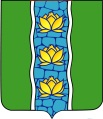 СОБРАНИЕ ДЕПУТАТОВ КУВШИНОВСКОГО РАЙОНАРЕШЕНИЕО проекте решения «О внесении изменений и дополнений в Устав муниципального образования «Кувшиновский район» Тверской области»В соответствии с Федеральным законом от 06.10.2003 № 131-ФЗ                      «Об общих принципах организации местного самоуправления в Российской Федерации», в целях приведения данного Устава в соответствие с законодательством, Собрание депутатов Кувшиновского района РЕШИЛО:1. Утвердить проект решения «О внесении изменений и дополнений в Устав МО «Кувшиновский район» Тверской области», принятый решением Собрания депутатов Кувшиновского района от 30.03.2017 № 136 следующие изменения:1.1. статью 8 Устава изложить в новой редакции:Статья 8. Вопросы местного значения Кувшиновского района:К вопросам местного значения района относятся:1) составление и рассмотрение проекта бюджета  Кувшиновского района, утверждение и исполнение бюджета Кувшиновского района, осуществление контроля за его исполнением, составление и утверждение отчета об исполнении бюджета Кувшиновского района;2) установление, изменение и отмена местных налогов и сборов Кувшиновского района;3) владение, пользование и распоряжение имуществом, находящимся в муниципальной собственности Кувшиновского района;4) организация в границах района электро- и газоснабжения поселений в пределах полномочий, установленных законодательством Российской Федерации;5) дорожная деятельность в отношении автомобильных дорог местного значения вне границ населенных пунктов в границах муниципального района, осуществление муниципального контроля за сохранностью автомобильных дорог местного значения вне границ населенных пунктов в границах Кувшиновского района, организация дорожного движения и обеспечение безопасности дорожного движения на них, а также осуществление иных полномочий в области использования автомобильных дорог и осуществления дорожной деятельности в соответствии с законодательством Российской Федерации;6) создание условий для предоставления транспортных услуг населению и организация транспортного обслуживания населения между поселениями в границах Кувшиновского района;7) участие в профилактике терроризма и экстремизма, а также в минимизации и (или) ликвидации последствий проявлений терроризма и экстремизма на территории Кувшиновского района;8) разработка и осуществление мер, направленных на укрепление межнационального и межконфессионального согласия, поддержку и развитие языков и культуры народов Российской Федерации, проживающих на территории Кувшиновского района, реализацию прав коренных малочисленных народов и других национальных меньшинств, обеспечение социальной и культурной адаптации мигрантов, профилактику межнациональных (межэтнических) конфликтов;9) участие в предупреждении и ликвидации последствий чрезвычайных ситуаций на территории Кувшиновского района;10) организация охраны общественного порядка на территории Кувшиновского района муниципальной милицией; 11) предоставление помещения для работы на обслуживаемом административном участке Кувшиновского района сотруднику, замещающему должность участкового уполномоченного полиции;12) до 1 января 2017 года предоставление сотруднику, замещающему должность участкового уполномоченного полиции, и членам его семьи жилого помещения на период выполнения сотрудником обязанностей по указанной должности;13) организация мероприятий межпоселенческого характера по охране окружающей среды;14) организация предоставления общедоступного и бесплатного дошкольного, начального общего, основного общего, среднего общего образования по основным общеобразовательным программам в муниципальных образовательных организациях (за исключением полномочий по финансовому обеспечению реализации основных общеобразовательных программ в соответствии с федеральными государственными образовательными стандартами), организация предоставления дополнительного образования детей в муниципальных образовательных организациях (за исключением дополнительного образования детей, финансовое обеспечение которого осуществляется органами государственной власти Тверской области), создание условий для осуществления присмотра и ухода за детьми, содержания детей в муниципальных образовательных организациях, а также осуществление в пределах своих полномочий мероприятий по обеспечению организации отдыха детей в каникулярное время, включая мероприятия по обеспечению безопасности их жизни и здоровья;15) создание условий для оказания медицинской помощи населению на территории Кувшиновского района (за исключением территорий поселений, включенных в утвержденный Правительством Российской Федерации перечень территорий, население которых обеспечивается медицинской помощью в медицинских организациях, подведомственных федеральному органу исполнительной власти, осуществляющему функции по медико-санитарному обеспечению населения отдельных территорий) в соответствии с территориальной программой государственных гарантий бесплатного оказания гражданам медицинской помощи;16) участие в организации деятельности по накоплению (в том числе раздельному накоплению), сбору, транспортированию, обработке, утилизации, обезвреживанию, захоронению твердых коммунальных отходов на территории Кувшиновского района;17) утверждение схем территориального планирования муниципального района, утверждение подготовленной на основе схемы территориального планирования муниципального района документации по планировке территории, ведение информационной системы обеспечения градостроительной деятельности, осуществляемой на территории муниципального района, резервирование и изъятие земельных участков в границах муниципального района для муниципальных нужд, направление уведомления о соответствии указанных в уведомлении о планируемом строительстве параметров объекта индивидуального жилищного строительства или садового дома установленным параметрам и допустимости размещения объекта индивидуального жилищного строительства или садового дома на земельном участке, уведомления о несоответствии указанных в уведомлении о планируемом строительстве параметров объекта индивидуального жилищного строительства или садового дома установленным параметрам и (или) недопустимости размещения объекта индивидуального жилищного строительства или садового дома на земельном участке, уведомления о соответствии или несоответствии построенных или реконструированных объекта индивидуального жилищного строительства или садового дома требованиям законодательства о градостроительной деятельности при строительстве или реконструкции объектов индивидуального жилищного строительства или садовых домов на земельных участках, расположенных на соответствующих межселенных территориях, принятие в соответствии с гражданским законодательством Российской Федерации решения о сносе самовольной постройки, расположенной на межселенной территории, решения о сносе самовольной постройки, расположенной на межселенной территории, или ее приведении в соответствие с установленными требованиями, решения об изъятии земельного участка, не используемого по целевому назначению или используемого с нарушением законодательства Российской Федерации и расположенного на межселенной территории, осуществление сноса самовольной постройки, расположенной на межселенной территории, или ее приведения в соответствие с установленными требованиями в случаях, предусмотренных Градостроительным кодексом Российской Федерации;18) утверждение схемы размещения рекламных конструкций, выдача разрешений на установку и эксплуатацию рекламных конструкций на территории Кувшиновского района, аннулирование таких разрешений, выдача предписаний о демонтаже самовольно установленных рекламных конструкций на территории муниципального района, осуществляемые в соответствии с Федеральным законом от 13 марта 2006 N 38-ФЗ "О рекламе";19) формирование и содержание муниципального архива, включая хранение архивных фондов поселений;20) содержание на территории муниципального района межпоселенческих мест захоронения, организация ритуальных услуг;21) создание условий для обеспечения поселений, входящих в состав муниципального района, услугами связи, общественного питания, торговли и бытового обслуживания;22) организация библиотечного обслуживания населения межпоселенческими библиотеками, комплектование и обеспечение сохранности их библиотечных фондов;23) создание условий для обеспечения поселений, входящих в состав муниципального района, услугами по организации досуга и услугами организаций культуры;24) создание условий для развития местного традиционного народного художественного творчества в поселениях, входящих в состав муниципального района;25) выравнивание уровня бюджетной обеспеченности поселений, входящих в состав Кувшиновского района, за счет средств бюджета муниципального района;26) организация и осуществление мероприятий по территориальной обороне и гражданской обороне, защите населения и территории муниципального района от чрезвычайных ситуаций природного и техногенного характера;27) создание, развитие и обеспечение охраны лечебно-оздоровительных местностей и курортов местного значения на территории Кувшиновского района, а также осуществление муниципального контроля в области использования и охраны особо охраняемых природных территорий местного значения;28) организация и осуществление мероприятий по мобилизационной подготовке муниципальных предприятий и учреждений, находящихся на территории Кувшиновского района;29) осуществление мероприятий по обеспечению безопасности людей на водных объектах, охране их жизни и здоровья;30) создание условий для развития сельскохозяйственного производства в поселениях, расширения рынка сельскохозяйственной продукции, сырья и продовольствия, содействие развитию малого и среднего предпринимательства, оказание поддержки социально ориентированным некоммерческим организациям, благотворительной деятельности и добровольчеству (волонтерству);31) обеспечение условий для развития на территории Кувшиновского района физической культуры, школьного спорта и массового спорта, организация проведения официальных физкультурно-оздоровительных и спортивных мероприятий муниципального района;32) организация и осуществление мероприятий межпоселенческого характера по работе с детьми и молодежью;33) осуществление в пределах, установленных водным законодательством Российской Федерации, полномочий собственника водных объектов, установление правил использования водных объектов общего пользования для личных и бытовых нужд, включая обеспечение свободного доступа граждан к водным объектам общего пользования и их береговым полосам;34) осуществление муниципального лесного контроля;35) обеспечение выполнения работ, необходимых для создания искусственных земельных участков для нужд муниципального района, проведение открытого аукциона на право заключить договор о создании искусственного земельного участка в соответствии с федеральным законом.36) осуществление мер по противодействию коррупции в границах Кувшиновского района;37) присвоение адресов объектам адресации, изменение, аннулирование адресов, присвоение наименований элементам улично-дорожной сети (за исключением автомобильных дорог федерального значения, автомобильных дорог регионального или межмуниципального значения), наименований элементам планировочной структуры в границах межселенной территории Кувшиновского района, изменение, аннулирование таких наименований, размещение информации в государственном адресном реестре;38) осуществление муниципального земельного контроля на межселенной территории муниципального района и на территории сельских поселений, входящих в состав Кувшиновского района;39) организация в соответствии с Федеральным законом от 24 июля 2007 года N 221-ФЗ «О кадастровой деятельности» выполнения комплексных кадастровых работ и утверждение карты-плана территории;40) сохранение, использование и популяризация объектов культурного наследия (памятников истории и культуры), находящихся в собственности муниципального района, охрана объектов культурного наследия (памятников истории и культуры) местного (муниципального) значения, расположенных на территории муниципального района.1.2. статью 9 Устава изложить в новой редакции:Статья 9. Права органов местного самоуправления района на решение вопросов, не отнесенных к вопросам местного значения Кувшиновского района1. Органы местного самоуправления района имеют право на:1) создание музеев муниципального района;2) участие в осуществлении деятельности по опеке и попечительству;3) создание условий для осуществления деятельности, связанной с реализацией прав местных национально-культурных автономий на территории муниципального района;4) оказание содействия национально-культурному развитию народов Российской Федерации и реализации мероприятий в сфере межнациональных отношений на территории муниципального района;5) осуществление функций учредителя муниципальных образовательных организаций высшего образования, находящихся в их ведении по состоянию на 31 декабря 2008 года;6) создание условий для развития туризма;7) оказание поддержки общественным наблюдательным комиссиям, осуществляющим общественный контроль за обеспечением прав человека и содействие лицам, находящимся в местах принудительного содержания;8) оказание поддержки общественным объединениям инвалидов, а также созданным общероссийскими общественными объединениями инвалидов организациям в соответствии с Федеральным законом от 24 ноября 1995 года N 181-ФЗ «О социальной защите инвалидов в Российской Федерации»;9) осуществление мероприятий, предусмотренных Федеральным законом «О донорстве крови и ее компонентов»;10) совершение нотариальных действий, предусмотренных законодательством, в случае отсутствия в расположенном на межселенной территории населенном пункте нотариуса;11) создание условий для организации проведения независимой оценки качества условий оказания услуг организациями в порядке и на условиях, которые установлены федеральными законами, а также применение результатов независимой оценки качества условий оказания услуг организациями при оценке деятельности руководителей подведомственных организаций и осуществление контроля за принятием мер по устранению недостатков, выявленных по результатам независимой оценки качества условий оказания услуг организациями, в соответствии с федеральными законами;12) осуществление мероприятий в сфере профилактики правонарушений, предусмотренных Федеральным законом «Об основах системы профилактики правонарушений в Российской Федерации».13) осуществление мероприятий по защите прав потребителей, предусмотренных Законом Российской Федерации от 7 февраля 1992 года № 2300-1 «О защите прав потребителей;14) оказание содействия развитию физической культуры и спорта инвалидов, лиц с ограниченными возможностями здоровья, адаптивной физической культуры и адаптивного спорта.2. Органы местного самоуправления Кувшиновского района вправе решать вопросы, указанные в пункте 1 настоящей статьи, участвовать в осуществлении иных государственных полномочий (не переданных им в соответствии со статьей 19 Федерального закона от 06.10.2003 № 131-ФЗ), если это участие предусмотрено федеральными законами, а также решать иные вопросы, не отнесенные к компетенции органов местного самоуправления других муниципальных образований, органов государственной власти и не исключенные из их компетенции федеральными законами и законами Тверской области, за счет доходов местных бюджетов, за исключением межбюджетных трансфертов, предоставленных из бюджетов бюджетной системы Российской Федерации, и поступлений налоговых доходов по дополнительным нормативам отчислений.1.3. статью 10 Устава изложить в новой редакции:Статья 10 Полномочия органов местного самоуправления по решению вопросов местного значения Кувшиновского района1. В целях решения вопросов местного значения органы местного самоуправления Кувшиновского района обладают следующими полномочиями:1) принятие Устава Кувшиновского района и внесение в него изменений и дополнений, издание муниципальных правовых актов;2) установление официальных символов Кувшиновского района;3) создание муниципальных предприятий и учреждений Кувшиновского района, осуществление финансового обеспечения деятельности муниципальных казенных учреждений Кувшиновского района и финансового обеспечения выполнения муниципального задания бюджетными и автономными муниципальными учреждениями Кувшиновского района, а также осуществление закупок товаров, работ, услуг для обеспечения муниципальных нужд Кувшиновского района;4) установление тарифов на услуги, предоставляемые муниципальными предприятиями и учреждениями, и работы, выполняемые муниципальными предприятиями и учреждениями, если иное не предусмотрено федеральными законами;5) регулирование тарифов на подключение к системе коммунальной инфраструктуры, тарифов организаций коммунального комплекса на подключение, надбавок к тарифам на товары и услуги организаций коммунального комплекса, надбавок к ценам (тарифам) для потребителей Кувшиновского района;6) организационное и материально-техническое обеспечение подготовки и проведения муниципальных выборов, местного референдума, голосования по отзыву депутата, выборного должностного лица местного самоуправления, голосования по вопросам изменения границ Кувшиновского района, преобразования Кувшиновского района;7) организация сбора статистических показателей, характеризующих состояние экономики и социальной сферы муниципального образования, и предоставление указанных данных органам государственной власти в порядке, установленном Правительством Российской Федерации;8) осуществление международных и внешнеэкономических связей в соответствии с федеральными законами;9) учреждение печатного средства массовой информации  для опубликования муниципальных правовых актов Кувшиновского района, обсуждение проектов муниципальных правовых актов Кувшиновского района по вопросам местного значения Кувшиновского района, доведение до сведения жителей Кувшиновского района официальной информации о социально-экономическом и культурном развитии Кувшиновского района, о развитии его общественной инфраструктуры и иной официальной информации;10) организация профессионального образования и дополнительного профессионального образования выборных должностных лиц местного самоуправления Кувшиновского района, депутатов Собрания депутатов Кувшиновского района, муниципальных служащих и работников муниципальных учреждений Кувшиновского района, организация подготовки кадров для муниципальной службы в порядке, предусмотренном законодательством Российской Федерации об образовании и законодательством Российской Федерации о муниципальной службе;11) утверждение и реализация муниципальных программ Кувшиновского района в области энергосбережения и повышения энергетической эффективности, организация проведения энергетического обследования многоквартирных домов, помещения в которых составляют муниципальный жилищный фонд, в границах Кувшиновского района, организация и проведение иных мероприятий, предусмотренных законодательством об энергосбережении и о повышении энергетической эффективности;    12) иными полномочиями в соответствии с Федеральным законом от 06.10.2003 № 131-ФЗ, настоящим Уставом.2. Органы местного самоуправления Кувшиновского района вправе заключать соглашения с органами местного самоуправления поселения о передаче им осуществления части своих полномочий по решению вопросов местного значения за счет межбюджетных трансфертов, предоставляемых из бюджета Кувшиновского района в бюджеты соответствующих поселений в соответствии с Бюджетным кодексом Российской Федерации.3. Указанные соглашения должны заключаться на определенный срок, содержать положения, устанавливающие основания и порядок прекращения их действия, в том числе досрочного, порядок определения ежегодного объема межбюджетных трансфертов, необходимых для осуществления передаваемых полномочий, а также предусматривать финансовые санкции за неисполнение соглашений. Порядок заключения соглашений определяется нормативными правовыми актами Собрания депутатов Кувшиновского района.1.4. статью 26 Устава изложить в новой редакции:Статья 26. Компетенция Собрания депутатов Кувшиновского района1. В исключительной компетенции Собрания депутатов Кувшиновского района находится:1) принятие Устава Кувшиновского района, внесение в него изменений и дополнений;2) утверждение местного бюджета, и отчета о его исполнении;3) установление, изменение и отмена местных налогов и сборов в соответствии с законодательством Российской Федерации о налогах и сборах;4) утверждение стратегии социально-экономического развития муниципального образования;5) определение порядка управления и распоряжения имуществом, находящимся в муниципальной собственности;6) определение порядка принятия решений о создании, реорганизации и ликвидации муниципальных предприятий, а также об установлении тарифов на услуги муниципальных предприятий и учреждений, выполнение работ, за исключением случаев, предусмотренных федеральными законами;7) определение порядка участия района в организациях межмуниципального сотрудничества;8) определение порядка материально-технического и организационного обеспечения деятельности органов местного самоуправления;9) контроль за исполнением органами местного самоуправления и должностными лицами местного самоуправления полномочий по решению вопросов местного значения;10) принятие решения об удалении Главы Кувшиновского района в отставку.2. К компетенции Собрания депутатов  Кувшиновского района также относится:1) установление льгот и преимуществ, в том числе налоговых, в соответствии с налоговым и антимонопольным законодательством;2) принятие местных программ использования и охраны земель;3) принятие решения об обращении в суд;4) принятие решения по протестам и представлениям прокурора на решения Собрания депутатов  Кувшиновского района;5) избрание Главы   муниципального  образования  из  числа  кандидатов,  представленных  конкурсной  комиссией по результатам конкурса;6)  избрание  Председателя Собрания депутатов  Кувшиновского района;7) заслушивание ежегодных отчетов Главы Кувшиновского района, возглавляющего Администрацию Кувшиновского района, о результатах его деятельности, деятельности местной Администрации, деятельности иных подведомственных Главе Кувшиновского района органов местного самоуправления, в том числе о решении вопросов, поставленных Собранием депутатов  Кувшиновского района;8) принятие решения о назначении местного референдума;9) назначение голосования по отзыву депутата Собрания депутатов Кувшиновского района, выборного должностного лица местного самоуправления, голосования по вопросам изменения границ района, преобразования района;10) назначение выборов депутатов Собрания депутатов Кувшиновского района;11) образование, избрание и упразднение постоянных и временных комиссий Собрания депутатов Кувшиновского района, изменение их состава, заслушивание отчетов об их работе;12) утверждение Регламента Собрания депутатов, внесение в него изменений и дополнений;13) утверждение сметы расходов на обеспечение деятельности Собрания депутатов Кувшиновского района;14) принятие решения о самороспуске Собрания депутатов Кувшиновского района;15) утверждение структуры Администрации Кувшиновского района по представлению Главы Кувшиновского района,  возглавляющего Администрацию Кувшиновского района;16) осуществление в соответствии с Уставом Тверской области права законодательной инициативы в Законодательном Собрании Тверской области;17) осуществление иных полномочий Собрания депутатов Кувшиновского района, предусмотренных федеральными законами и принимаемыми в соответствии с ними законами Тверской области, настоящим Уставом.1.5. статью 31 Устава изложить в новой редакции:Статья 31. Глава Кувшиновского района1. Глава Кувшиновского района является высшим должностным лицом Кувшиновского района и наделяется собственными полномочиями по решению вопросов местного значения в соответствии с Уставом, возглавляет Администрацию Кувшиновского  района. Глава Кувшиновского района подотчетен и подконтролен населению и Собранию депутатов Кувшиновского района.2. Глава Кувшиновского района избирается на 5 лет Собранием депутатов Кувшиновского района из числа кандидатов, представленных конкурсной комиссией по результатам конкурса. Порядок проведения конкурса по отбору кандидатур на должность Главы Кувшиновского района устанавливается Собранием депутатов Кувшиновского района. Порядок проведения конкурса должен предусматривать опубликование условий конкурса, сведений о дате, времени и месте его проведения не позднее чем за 20 дней до дня проведения конкурса.  Общее число членов конкурсной комиссии устанавливается Собранием депутатов Кувшиновского района. Половина членов конкурсной комиссии назначается Собранием депутатов Кувшиновского района, а другая половина – Губернатором Тверской области.3. Полномочия Главы Кувшиновского района осуществляются на постоянной основе, начинаются со дня вступления его в должность и прекращаются со дня вступления в должность вновь избранного Главы Кувшиновского района. Днем вступления в должность Главы Кувшиновского района считается день принесения присяги.4. Вступление в должность Главы Кувшиновского района проходит в торжественной обстановке с участием депутатов Собрания депутатов Кувшиновского  района, представителей государственных органов, органов местного самоуправления Кувшиновского района, общественных и иных  организаций. При вступлении в должность Глава Кувшиновского района приносит присягу: «Я (фамилия, имя, отчество), принимая на себя полномочия Главы Кувшиновского района, обещаю добросовестно исполнять свои обязанности, соблюдать Конституцию Российской Федерации, законодательство Российской Федерации и Тверской области, Устав Кувшиновского района, всемерно содействовать благополучию, социальной безопасности и общественному согласию жителей  Кувшиновского  района».5. Вступление в должность Главы Кувшиновского района оформляется постановлением Главы Кувшиновского района о вступлении в должность.6. В период временного отсутствия Главы Кувшиновского  района, в том числе в случае болезни, отпуска, командировки, его полномочия исполняет один из заместителей Главы Администрации Кувшиновского района, в соответствии с распоряжением Главы Кувшиновского района, возглавляющего Администрацию Кувшиновского района.В случае досрочного прекращения полномочий Главы муниципального образования либо применения к нему по решению суда мер процессуального принуждения в виде заключения под стражу или временного отстранения от должности его полномочия временно исполняет первый заместитель Главы Администрации Кувшиновского района.7. В случае досрочного прекращения полномочий Главы Кувшиновского района избрание Главы Кувшиновского района проводится в порядке, установленном законодательством. 8. Глава Кувшиновского района:1) представляет Кувшиновский район в отношениях с органами местного самоуправления других муниципальных образований, органами государственной власти, гражданами, учреждениями, организациями, общественными объединениями, без доверенности действует от имени Кувшиновского района;2) обеспечивает выполнение требований Конституции Российской Федерации, федеральных законов, законов Тверской области, настоящего Устава, муниципальных нормативных правовых актов, соблюдение прав и свобод человека и гражданина на территории Кувшиновского района;3) от имени Кувшиновского района заключает договоры и соглашения с другими муниципальными образованиями, предприятиями, учреждениями и организациями, в том числе зарубежными, в рамках предоставленных полномочий;4) вправе требовать созыва внеочередного заседания Собрания депутатов Кувшиновского района;5) обеспечивает осуществление органами местного самоуправления полномочий по решению вопросов местного значения и отдельных государственных полномочий, переданных органам местного самоуправления федеральными законами и законами Тверской области6) подписывает и обнародует в порядке, установленном настоящим Уставом, нормативные правовые акты Собрания депутатов Кувшиновского района;7) издает нормативные правовые акты в пределах своей компетенции;8) осуществляет личный прием граждан, рассматривает их обращения, обеспечивает организацию приема граждан Администрацией Кувшиновского района;9) руководит деятельностью Администрации Кувшиновского района, определяет полномочия заместителей Главы Администрации Кувшиновского района, руководителей структурных подразделений Администрации  Кувшиновского района;10) представляет на утверждение Собранию  депутатов Кувшиновского района структуру Администрации Кувшиновского района;11) осуществляет прием на работу и увольнение муниципальных служащих и работников Администрации Кувшиновского района;12) утверждает штатное расписание, организует работу с кадрами Администрации Кувшиновского района, их аттестацию;13) принимает необходимые меры по обеспечению и защите интересов Кувшиновского района в суде, в федеральных и областных органах государственной власти;14) вносит от имени Администрации Кувшиновского района на утверждение в Собрание депутатов Кувшиновского района проект бюджета Кувшиновского района, представляет отчет о его исполнении;15) распоряжается бюджетными средствами от имени Администрации Кувшиновского района, подписывает финансовые документы; обеспечивает формирование и исполнение бюджета Кувшиновского района;16) представляет Собранию депутатов Кувшиновского района ежегодные отчеты о результатах своей деятельности, деятельности Администрации Кувшиновского района  и иных подведомственных Главе Кувшиновского района, возглавляющего Администрацию Кувшиновского района,  органов местного самоуправления, в том числе о решении вопросов, поставленных Собранием депутатов Кувшиновского района;16.1. принимает решение о реализации проекта муниципально-частного партнерства, если публичным партнером является муниципальное образование либо планируется проведение совместного конкурса с участием муниципального образования (за исключением случая, в котором планируется проведение совместного конкурса с участием Российской Федерации, субъекта Российской Федерации), а также осуществление иных полномочий, предусмотренных Федеральным законом от 13.07.2015 № 224-ФЗ «О государственно-частном партнерстве, муниципально-частном партнерстве в Российской Федерации и внесении изменений в отдельные законодательные акты Российской Федерации»16.2. своим постановлением определяет орган местного самоуправления, уполномоченный на осуществление полномочий, предусмотренных частью 2 статьи 18 Федерального закона от 13.07.2015 № 224-ФЗ «О государственно-частном партнерстве, муниципально-частном партнерстве в Российской Федерации и внесении изменений в отдельные законодательные акты Российской Федерации».17) осуществляет иные полномочия, предусмотренные законодательством, настоящим Уставом и принятыми в соответствии с ними муниципальными правовыми актами Кувшиновского района.9. Глава муниципального образования должен соблюдать ограничения, запреты, исполнять обязанности, которые установлены Федеральным законом от 25 декабря 2008 года № 273-ФЗ «О противодействии коррупции», Федеральным законом от 3 декабря 2012 года № 230-ФЗ «О контроле за соответствием расходов лиц, замещающих государственные должности, и иных лиц их доходам», Федеральным законом от 7 мая 2013 года № 79-ФЗ «О запрете отдельным категориям лиц открывать и иметь счета (вклады), хранить наличные денежные средства и ценности в иностранных банках, расположенных за пределами территории Российской Федерации, владеть и (или) пользоваться иностранными финансовыми инструментами».10. Полномочия главы Кувшиновского района прекращаются досрочно по следующим основаниям: 1) смерти;2) отставки по собственному желанию; 3) удаления в отставку в соответствии со статьей 74.1 Федерального закона от 06.10.2003 №131 – ФЗ.4) отрешения от должности в соответствии со статьей 74 Федерального закона от 06.10.2003 №131-ФЗ;5) признания судом недееспособным или ограниченно дееспособным;6) признания судом безвестно отсутствующим или объявления умершим;7) вступления в отношении его в законную силу обвинительного приговора суда;8) выезда за пределы Российской Федерации на постоянное место жительства;9) прекращения гражданства Российской Федерации, прекращения гражданства иностранного государства - участника международного договора Российской Федерации, в соответствии с которым иностранный гражданин имеет право быть избранным в органы местного самоуправления, приобретения им гражданства иностранного государства либо получения им вида на жительство или иного документа, подтверждающего право на постоянное проживание гражданина Российской Федерации на территории иностранного государства, не являющегося участником международного договора Российской Федерации, в соответствии с которым гражданин Российской Федерации, имеющий гражданство иностранного государства, имеет право быть избранным в органы местного самоуправления;10) установленной в судебном порядке стойкой неспособности по состоянию здоровья осуществлять полномочия главы Кувшиновского района;11) преобразования Кувшиновского района;12) увеличения численности избирателей района более чем на 25 процентов, произошедшего вследствие изменения границ Кувшиновского района. 11. Полномочия Главы Кувшиновского  района прекращаются досрочно также в связи с утратой доверия Президента Российской Федерации в случае несоблюдения Главой Кувшиновского района, его супругой (-ом) и несовершеннолетними детьми запрета, установленного Федеральным законом «О запрете отдельным категориям лиц открывать и иметь счета (вклады), хранить наличные денежные средства и ценности в иностранных банках, расположенных за пределами территории Российской Федерации, владеть и (или) пользоваться иностранными финансовыми инструментами».12. Полномочия Главы Кувшиновского  района прекращаются  досрочно в случае несоблюдения ограничений, запретов, неисполнения обязанностей, установленных федеральным законом от 25.12.2008 №273-ФЗ «О противодействии коррупции», федеральным законом от 03.12.2012 №230-ФЗ «О контроле за соответствием расходов лиц, замещающих государственные должности, и иных лиц их доходам», федеральным законом от 07.05.2013 №79-ФЗ «О запрете отдельным категориям лиц открывать и иметь счета (вклады), хранить наличные денежные средства и ценности в иностранных банках, расположенных за пределами территории Российской Федерации, владеть и (или) пользоваться иностранными финансовыми инструментами»; а также в случае несоблюдения ограничений, установленных Федеральным законом от 06.10.2003 №131-ФЗ.1.6. статью 33 Устава изложить в новой редакции:Статья 33. Полномочия администрации Кувшиновского района1. Администрация Кувшиновского района осуществляет полномочия по решению вопросов местного значения и полномочия по осуществлению отдельных государственных полномочий, переданных органам местного самоуправления федеральными законами и законами Тверской области, за исключением тех, которые согласно настоящему Уставу и решениям Собрания депутатов Кувшиновского района входят в компетенцию Собрания депутатов Кувшиновского района и Главы Кувшиновского района.2. В пределах своих полномочий Администрация Кувшиновского района:1) разрабатывает проект программы социально-экономического развития Кувшиновского района, проект  районного бюджета;2) разрабатывает муниципальные программы, реализуемые за счет местного бюджета;3) обеспечивает комплексное социально-экономическое развитие Кувшиновского района;4) обеспечивает исполнение бюджета и программы социально-экономического развития Кувшиновского района;5) осуществляет владение, пользование, распоряжение имуществом, находящимся в муниципальной собственности Кувшиновского района;6) исполняет отдельные государственные полномочия, переданные органам местного самоуправления  Кувшиновского района федеральными законами и законами Тверской области;7) организует в границах Кувшиновского района электро-, газоснабжение поселений в пределах полномочий, установленных законодательством Российской Федерации;8) дорожная деятельность в отношении автомобильных дорог местного значения вне границ населенных пунктов в границах муниципального района, осуществление муниципального контроля за сохранностью автомобильных дорог местного значения вне границ населенных пунктов в границах муниципального района, организация дорожного движения и обеспечение безопасности дорожного движения на них, а также осуществление иных полномочий в области использования автомобильных дорог и осуществления дорожной деятельности в соответствии с законодательством Российской Федерации; организация сбора статистических показателей, характеризующих состояние экономики и социальной сферы муниципального образования, и предоставление указанных данных органам государственной власти в порядке, установленном Правительством Российской Федерации;9) создает условия для предоставления транспортных услуг населению и организует транспортное обслуживание населения между поселениями Кувшиновского района в границах Кувшиновского района;10) организует  мероприятия межпоселенческого характера по охране окружающей среды;11)  осуществляет организацию предоставления общедоступного и бесплатного дошкольного, начального общего, основного общего, среднего общего образования по основным общеобразовательным программам в муниципальных образовательных организациях (за исключением полномочий по финансовому обеспечению реализации основных общеобразовательных программ в соответствии с федеральными государственными образовательными стандартами), организацию предоставления дополнительного образования детей в муниципальных образовательных организациях (за исключением дополнительного образования детей, финансовое обеспечение которого осуществляется органами государственной власти Тверской области), создает условия для осуществления присмотра и ухода за детьми, содержания детей в муниципальных образовательных организациях, а также осуществляет в пределах своих полномочий мероприятия по обеспечению организации отдыха детей в каникулярное время, включая мероприятия по обеспечению безопасности их жизни и здоровья; 12)  создает условия для оказания медицинской помощи населению на территории муниципального района (за исключением территорий поселений, включенных в утвержденный Правительством Российской Федерации перечень территорий, население которых обеспечивается медицинской помощью в медицинских организациях, подведомственных федеральному органу исполнительной власти, осуществляющему функции по медико-санитарному обеспечению населения отдельных территорий) в соответствии с территориальной программой государственных гарантий бесплатного оказания гражданам медицинской помощи;13) создает условия для обеспечения поселений Кувшиновского района услугами связи, общественного питания, торговли и бытового обслуживания;14) организует библиотечное обслуживание населения межпоселенческими библиотеками,  комплектование и обеспечение сохранности их библиотечных фондов;15) осуществляет сохранение, использование и популяризацию объектов культурного наследия (памятников истории и культуры), находящихся в собственности муниципального района, охрану объектов культурного наследия (памятников истории и культуры) местного (муниципального) значения, расположенных на территории Кувшиновского района;16) формирует и содержит муниципальный архив, включая хранение архивных фондов поселений;17) осуществляет организацию ритуальных услуг и содержание межпоселенческих  мест захоронения;18) участие в организации деятельности по накоплению (в том числе раздельному накоплению), сбору, транспортированию, обработке, утилизации, обезвреживанию, захоронению твердых коммунальных отходов;19) обеспечивает утверждение схем территориального планирования муниципального района, утверждение подготовленной на основе схемы территориального планирования муниципального района документации по планировке территории, ведение информационной системы обеспечения градостроительной деятельности, осуществляемой на территории муниципального района, резервирование и изъятие земельных участков в границах муниципального района для муниципальных нужд, направление уведомления о соответствии указанных в уведомлении о планируемом строительстве параметров объекта индивидуального жилищного строительства или садового дома установленным параметрам и допустимости размещения объекта индивидуального жилищного строительства или садового дома на земельном участке, уведомления о несоответствии указанных в уведомлении о планируемом строительстве параметров объекта индивидуального жилищного строительства или садового дома установленным параметрам и (или) недопустимости размещения объекта индивидуального жилищного строительства или садового дома на земельном участке, уведомления о соответствии или несоответствии построенных или реконструированных объекта индивидуального жилищного строительства или садового дома требованиям законодательства о градостроительной деятельности при строительстве или реконструкции объектов индивидуального жилищного строительства или садовых домов на земельных участках, расположенных на соответствующих межселенных территориях, принятие в соответствии с гражданским законодательством Российской Федерации решения о сносе самовольной постройки, расположенной на межселенной территории, решения о сносе самовольной постройки, расположенной на межселенной территории, или ее приведении в соответствие с установленными требованиями, решения об изъятии земельного участка, не используемого по целевому назначению или используемого с нарушением законодательства Российской Федерации и расположенного на межселенной территории, осуществление сноса самовольной постройки, расположенной на межселенной территории, или ее приведения в соответствие с установленными требованиями в случаях, предусмотренных Градостроительным кодексом Российской Федерации;20) организует и осуществляет мероприятия по территориальной  обороне и  гражданской обороне, защите населения и территории  муниципального района от чрезвычайных ситуаций природного и техногенного характера;21) создает, содержит и организует деятельность аварийно-спасательных служб и (или) аварийно-спасательных формирований на территории Кувшиновского района;22) создает, развивает и обеспечивает охрану лечебно-оздоровительных местностей и курортов местного значения на территории муниципального района, а также осуществляет муниципальный контроль в области использования и охраны особо охраняемых природных территорий местного значения;23) организует и осуществляет мероприятия по мобилизационной подготовке муниципальных предприятий и учреждений, находящихся на территории Кувшиновского района;24) осуществляет мероприятия по обеспечению безопасности людей на водных объектах, охране их жизни и здоровья;25) организует работу с муниципальными служащими, их аттестацию, принимает меры по повышению их квалификации;26) участвует в профилактике терроризма и экстремизма, а также в минимизации и (или) ликвидации последствий проявлений терроризма и  экстремизма на территории муниципального района;27) участвует в предупреждении и ликвидации последствий чрезвычайных ситуаций на территории муниципального района;28) создает условия для обеспечения поселений, входящих в состав муниципального района, услугами по организации досуга и услугами организаций культуры;29) создает условия для развития местного традиционного народного художественного творчества в Кувшиновского районах, входящих в состав муниципального района;30) осуществляет выравнивание уровня бюджетной обеспеченности поселений, входящих в состав муниципального района, за счет средств бюджета муниципального района;31) создание условий для развития сельскохозяйственного производства в поселениях, расширения рынка сельскохозяйственной продукции, сырья и продовольствия, содействие развитию малого и среднего предпринимательства, оказание поддержки социально ориентированным некоммерческим организациям, благотворительной деятельности и добровольчеству (волонтерству); 32) обеспечивает условия для развития на территории муниципального района физической культуры, школьного спорта и массового спорта, организует проведение официальных физкультурно-оздоровительных и спортивных мероприятий муниципального района;33) организует и осуществляет мероприятия межпоселенческого характера по работе с детьми и молодежью;34) осуществляет в пределах, установленных водным законодательством Российской Федерации, полномочия собственника водных объектов, устанавливает правила использования водных объектов общего пользования для личных и бытовых нужд;35) осуществляет меры по противодействию коррупции в границах муниципального района;36) устанавливает тарифы на продукцию (услуги) муниципальных предприятий и учреждений, выполнение работ в порядке, установленном решением Собрания депутатов Кувшиновского  района;37) организует охрану общественного порядка в границах Кувшиновского района муниципальной милицией;38) предоставляет помещения для работы на обслуживаемом административном участке Кувшиновского района сотруднику, замещающему должность участкового уполномоченного полиции;39) пользуется кредитными ресурсами для финансирования жизнеобеспечения Кувшиновского  района;40) осуществляет муниципальные заимствования, в том числе за счет выпуска муниципальных ценных бумаг в соответствии с Бюджетным кодексом Российской Федерации и настоящим Уставом;41) осуществляет присвоение адресов объектам адресации, изменение, аннулирование адресов, присвоение наименований элементам улично-дорожной сети (за исключением автомобильных дорог федерального значения, автомобильных дорог регионального или межмуниципального значения), наименований элементам планировочной структуры в границах межселенной территории Кувшиновского района, изменение, аннулирование таких наименований, размещение информации в государственном адресном реестре;42) участвует в соответствии с Федеральным законом от 24.07.2007  № 221-ФЗ «О кадастровой деятельности» в выполнении комплексных кадастровых работ;43) осуществляет иные полномочия в соответствии с законодательством, настоящим Уставом, решениями Собрания депутатов Кувшиновского района.1.7. статью 40 Устава изложить в новой редакции:Статья 40. Принятие, вступление в силу Устава Кувшиновского района, внесение в Устав изменений и дополнений1. Устав Кувшиновского района имеет прямое действие и применяется на всей территории Кувшиновского района.2. Устав Кувшиновского района, решение о внесении изменений в Устав Кувшиновского района принимаются Собранием депутатов Кувшиновского района большинством в две трети голосов от установленной численности депутатов.3. Предложения о внесении изменений и дополнений в Устав Кувшиновского района Тверской области могут вносить:- Глава Кувшиновского района;- депутаты Собрания депутатов Кувшиновского района;- инициативные группы граждан, обладающие избирательным правом;- прокурор Кувшиновского района.4. Проект Устава Кувшиновского района, проект решения Собрания депутатов Кувшиновского района о внесении  изменений и дополнений в Устав Кувшиновского района не позднее чем за 30 дней до дня рассмотрения вопроса о принятии Устава, внесении изменений и дополнений в Устав подлежат официальному опубликованию с одновременным  опубликованием установленного Собранием депутатов Кувшиновского района порядка учета предложений по проекту указанного Устава, проекту решения, а также порядка участия граждан в его обсуждении.Не требуется официальное опубликование порядка учета предложений по проекту муниципального правового акта о внесении изменений и дополнений в устав муниципального образования, а также порядка участия граждан в его обсуждении в случае, когда в устав муниципального образования вносятся изменения в форме точного воспроизведения положений Конституции Российской Федерации, федеральных законов, Устава или законов Тверской области в целях приведения данного устава в соответствие с этими нормативными правовыми актами. 5. Устав Кувшиновского района, решение Собрания депутатов Кувшиновского района о внесении изменений и дополнений в Устав Кувшиновского района подлежат официальному опубликованию  после их государственной регистрации и вступают в силу после их официального опубликования. Глава Кувшиновского района обязан опубликовать зарегистрированные Устав Кувшиновского района Тверской области, муниципальный правовой акт о внесении изменений и дополнений в Устав Кувшиновского района Тверской области в течение семи дней со дня его поступления из территориального органа уполномоченного федерального органа исполнительной власти в сфере регистрации уставов муниципальных образований.Изменения и дополнения, внесенные в Устав Кувшиновского района и изменяющие структуру органов местного самоуправления, разграничение полномочий между органами местного самоуправления (за исключением случаев приведения Устава Кувшиновского района в соответствие с федеральными законами, а также изменения полномочий, срока полномочий, порядка избрания выборных должностных лиц местного самоуправления), вступают в силу после истечения срока полномочий представительного органа муниципального образования, принявшего муниципальный правовой акт о внесении указанных изменений и дополнений в Устав Кувшиновского района, а в случае формирования представительного органа муниципального района, городского округа с внутригородским делением в соответствии с пунктом 1 части 4 и пунктом 1 части 5 статьи 35 Федерального закона от 06.10.2003 № 131-ФЗ «Об общих принципах организации местного самоуправления в Российской Федерации» - после истечения срока полномочий Главы Кувшиновского района, подписавшего муниципальный правовой акт о внесении указанных изменений и дополнений в устав муниципального образования.Изменения и дополнения, внесенные в Устав Кувшиновского района и предусматривающие создание контрольно-ревизионного органа Кувшиновского района, вступают в силу в порядке, предусмотренном абзацем первым настоящего пункта.2. И.о. главы администрации Кувшиновского района А.С. Никифоровой назначить и провести публичные слушания по проекту решения «О внесении изменений и дополнений в Устав МО «Кувшиновский район» Тверской области» в установленном порядке.3 Настоящее решение вступает в силу после официального опубликования в общественно-политической районной газете «Знамя».Глава Кувшиновского района                                                   И.Б. Аввакумов17.04.2019 г.№243г. Кувшиново